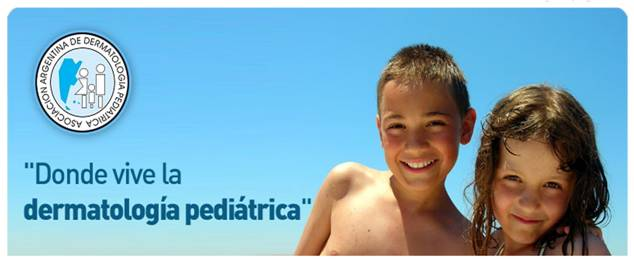 ESTIMADO/A SOCIOTenemos el agrado de comunicarle por este medio que según lo dispuesto por la Comisión Directiva de ASADEPE en reunión del día 16 de Noviembre y en cumplimiento a las normas estatutarias, se convoca la Asamblea correspondiente al acto eleccionario para la renovación de la Comisión Directiva de esta Asociación.La misma tendrá lugar el día Jueves 29 de Diciembre  entre las 18:00 y 21:00 horas en la sede de la Asociación, calle Honduras 5770 (Ciudad de Buenos Aires).Esperando contar con su valiosa presencia que validará el acto, lo/la saludamos cordialmenteDra. Graciela ManzurPresidente